What are the key institutions and processes that have helped to define the role of women in society? How have women sought to define these roles?To what extent do power and authority always contain the seeds of resistance and contestation? Use specific examples to support your argument.Drawing on specific examples, discuss how notions of the self are defined through reference to an ‘other’.The UK’s policy of multiculturalism has failed. Discuss.What are the processes that create inequalities in society and how might these be alleviated?In your opinion, which philosopher has made the most significant contribution to our understanding of Sociology and sociological issues? Justify your choice.A sociological approach is crucial for understanding the impact of public policy on society. Discuss through reference to specific examples.The term ‘society’ hinders as much as it helps sociologists to understand social processes. Discuss.To what extent do sociologists need to be aware of their own sense of self when studying sociological processes?How might social change come about?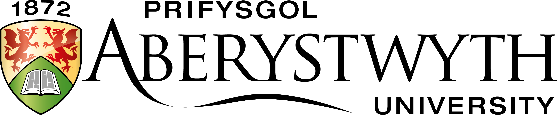 Entrance ExaminationFebruary 2023SOCIOLOGYTime allowed: 1.5 hours (90 minutes)TWO questions should be attemptedSOCIOLOGYTime allowed: 1.5 hours (90 minutes)TWO questions should be attempted